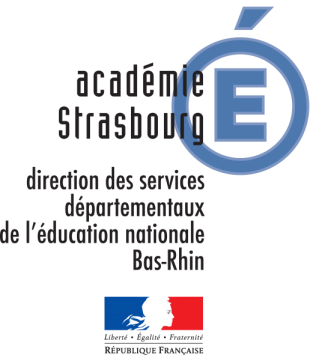 POSTE D’ENSEIGNEMENT EN ALLEMANDDANS LES ECOLES BILINGUES(Fiche annexe à adresser, pour le 20 février au plus tard, àAnita MARCHAL – Mission langues – DSDEN 67 – 65 av. de la Forêt Noire – 67000 Strasbourganita.marchal@ac-strasbourg.fr)Nom : _________________________________ Prénom : ____________________________________Affectation actuelle : ________________________________________________________________Circonscription :  ____________________________________________________________________Mail :  ____________________________________________Tél. : ___________________________J’envisage d’enseigner à temps partiel à la rentrée 2015 *: 	⁪  oui 		⁪  non  					   si oui *: 	⁪  à 50% 	 à 75 %Dans le cas d’un service à temps complet, je souhaite assurer *: 	⁪  2 x 0,50 en allemand dans deux classes bilingues                           ⁪ 0,50 en allemand et 0,50 en français dans la même classe ⁪ des remplacements en classe bilingue (poste de ZIL)* cocher la case correspondante